WNIOSEK O PRZYJĘCIE DZIECKA DO                                                                                       PRZEDSZKOLA  NR 1 W PŁOŃSKU                                            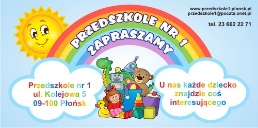 NA ROK SZKOLNY  2023/2024Akty prawne: Rozporządzenie Ministra Edukacji Narodowej z dnia 21 sierpnia 2019 r. w sprawie przeprowadzania postępowania rekrutacyjnego oraz postępowania uzupełniającego do publicznych przedszkoli, szkół, placówek (Dz. U. z 2019 r. poz. 1737),art. 162 ustawy z dnia 14 grudnia 2016 r. – Prawo oświatowe (Dz. U. z 2020 r. poz. 910, 1378, z 2021 r. poz.1082. z 2022r. poz. 655, 1079, 1116, 1383, 1700, 1730, i 2089 oraz z 2023r. poz.185) , art. 95 ust. 11 ustawy z dnia 22 listopada 2018 r. o zmianie ustawy – Prawo oświatowe, ustawy o systemie oświaty oraz niektórych innych ustaw (Dz. U. z 2018 r. poz. 2245, 2432, z 2019 r. poz. 534, 1287, 2248, z 2021 r. poz. 1082 z 2022r. poz. 1116.).Wniosek wypełniają rodzice lub opiekunowie prawni dzieckaWniosek o przyjęcie należy wypełnić drukowanymi literamiCZĘŚĆ ICZĘŚĆ IIINFORMACJE DOTYCZĄCE SPEŁNIENIA KRYTERIÓWNA KOLEJNYCH ETAPACH REKRUTACYJNYCHKolejność wybranych przez Pana/Panią przedszkoli, w porządku od najbardziej do najmniej preferowanych (Można wskazać nie więcej niż trzy przedszkola; w przypadku składania wniosków do różnych przedszkoli należy podawać taką samą kolejność!) w pierwszej kolejności: _____________________________________________________                                                                                                             (Nr Przedszkola) w drugiej kolejności: _________________________________________________________                                                                                                             (Nr Przedszkola) w trzeciej kolejności: _________________________________________________________                (Nr Przedszkola)Oświadczam, że  a) wszystkie dane zawarte w deklaracji są prawdziwe, b) niezwłocznie powiadomię dyrektora placówki o zmianie danych zawartych w deklaracji, c) zapoznałem/am się z ,,Klauzulą informacyjną RODO- rekrutacja dzieci”. Płońsk, dnia ............................                                                          ......................................................              (czytelny podpis rodzica/opiekuna)KLAUZULA INFORMACYJNA – rekrutacja dzieciAdministratorem Pani/Pana oraz Państwa dziecka danych osobowych jest Przedszkole Nr 1w Płońsku z siedzibą ul. Kolejowa 5 , 09-100 Płońsk. Administrator powołał Inspektora Ochrony Danych Osobowych. W celu uzyskania więcej informacji o przetwarzaniu danych osobowych opiekunów prawnych i dziecka można skontaktować się z Inspektorem Ochrony Danych Osobowych za pośrednictwem poczty elektronicznej, adres e-mail: iod@plonsk.pl.Informujemy, że dane osobowe Pani/Pana oraz dziecka są przetwarzane przez Administratora w następujących celach:określonych w ustawie Prawo oświatowe, ustawie o systemie oświaty, ustawie o systemie informacji oświatowej, Rozporządzeniu Ministra Edukacji Narodowej w sprawie sposobu prowadzenia przez publiczne przedszkola, szkoły i placówki dokumentacji przebiegu nauczania, działalności wychowawczej i opiekuńczej oraz rodzajów tej dokumentacji na podstawie (art. 6 ust. 1 lit. c RODO),w zakresie, w jakim podanie danych osobowych jest dobrowolne (np. rozpowszechnianie wizerunku) na podstawie wyrażonej przez Panią/Pana zgody (art. 6 ust. 1 lit. a RODO).Dane osobowe Pani/Pana oraz dziecka będą przetwarzane przez okres niezbędny dla wykonywania celów ustawowych i statutowych.Wyniki postępowania rekrutacyjnego podaje się do publicznej wiadomości w formie listy kandydatów zakwalifikowanych i kandydatów niezakwalifikowanych, zawierającej imiona i nazwiska kandydatów oraz informację o zakwalifikowaniu albo niezakwalifikowaniu kandydata. Dane będą przechowywane przez okres wskazany w art. 160 ustawy Prawo oświatowe, z którego wynika, że dane osobowe kandydatów zgromadzone w celach postępowania rekrutacyjnego oraz dokumentacja postępowania rekrutacyjnego są przechowywane nie dłużej niż do końca okresu, w którym dziecko korzysta z wychowania przedszkolnego w danym publicznym przedszkolu, oddziale przedszkolnym w publicznej szkole podstawowej lub publicznej innej formie wychowania przedszkolnego, zaś dane osobowe kandydatów nieprzyjętych zgromadzone w celach postępowania rekrutacyjnego są przechowywane w przedszkolu lub w szkole, przez okres roku, chyba że na rozstrzygnięcie dyrektora przedszkola, lub szkoły została wniesiona skarga do sądu administracyjnego i postępowanie nie zostało zakończone prawomocnym wyrokiem.Posiada Pan/Pani prawo: dostępu do danych osobowych, w tym prawo do uzyskania kopii tych danych; prawo do żądania sprostowania danych osobowych; prawo do żądania usunięcia danych osobowych; prawo do żądania ograniczenia przetwarzania danych osobowych, prawo złożenia skargi do PUODO (ul. Stawki 2, 00-193 Warszawa).Podanie danych osobowych jest wymogiem ustawowym. Niepodanie danych osobowych skutkuje brakiem możliwości udziału w rekrutacji.UWAGI DODATKOWE!Wypełnione i podpisane: wniosek i  załączniki  ( pobrane ze strony przedszkola: http://.przedszkole1.plonsk.pl ) należy złożyć w placówce.ZAŁĄCZNIKI powinny być składane w oryginale, notarialnie poświadczonej kopii albo w postaci urzędowo poświadczonego, zgodnie z art. 76a § 1 KPA, odpisu lub wyciągu z dokumentu; mogą być składane także w postaci kopii poświadczanej za zgodność z oryginałem przez wnioskodawcę. Przewodniczący komisji rekrutacyjnej może żądać dokumentów potwierdzających okoliczności zawarte w oświadczeniach, w terminie przez siebie wyznaczonym, może zwrócić się do burmistrza miasta właściwego ze względu na miejsce zamieszkania kandydata o potwierdzenie tych okoliczności.Oświadczenie o samotnym wychowywaniu dziecka może być zweryfikowane w drodze wywiadu, przeprowadzonego przez wójta(burmistrza/ prezydenta miasta) właściwego ze względu na miejsce zamieszkania kandydata .Zgodnie z art. 4 pkt 43 ustawy Prawo Oświatowe z dnia 14 grudnia 2016 r.– samotne wychowywanie dziecka oznacza wychowywanie dziecka przez pannę, kawalera, wdowę, wdowca, osobę pozostającą w separacji orzeczonej prawomocnym wyrokiem sądu, osobę rozwiedzioną, chyba że osoba taka wychowuje wspólnie co najmniej jedno dziecko z jego rodzicem.Składający poszczególne oświadczenia są obowiązani do zawarcia w nich klauzuli następującej treści: „Jestem świadomy odpowiedzialności karnej za złożenie fałszywego oświadczenia”.W terminie 7 dni od dnia podania do publicznej wiadomości listy kandydatów przyjętych -Rodzice, powinni złożyć pisemne potwierdzenie woli przyjęcia dziecka do przedszkola.Rodzice , dziecka nieprzyjętego , mogą wystąpić do komisji rekrutacyjnej z wnioskiem o sporządzenie uzasadnienia odmowy przyjęcia kandydata. Wnioskodawca może wnieść do dyrektora przedszkola odwołanie od rozstrzygnięcia komisji rekrutacyjnej, w terminie 7 dni od dnia otrzymania uzasadnienia.CZĘŚĆ IVDECYZJA DOTYCZĄCA ZAKWALIFIKOWANIA/PRZYJĘCIADZIECKA DO PRZEDSZKOLAKomisja Kwalifikacyjna na posiedzeniu w dniu: _________  roku podjęła następującą decyzję: zakwalifikowała/przyjęła dziecko do Przedszkola Nr _1_ w Płońsku na _______ godzin dziennie. nie zakwalifikowała/nie przyjęła dziecka do Przedszkola Nr _1_ w Płońsku.Uzasadnienie odmowy zakwalifikowania: ____________________________________________________________________________________________________Podpisy Przewodniczącego i Członków Komisji Kwalifikacyjnej:1)_________________________________nauczycielka - przewodniczący komisji        _____________                                   (imię i nazwisko)                                                (Funkcja pełniona w przedszkolu)                                                      (Podpis)2)_________________________________ nauczycielka____ -         członek  komisji       _____________                                   (imię i nazwisko)                                                (Funkcja pełniona w przedszkolu)                                                  (Podpis)3)______________________________ ___nauczycielka___ -         członek  komisji       _____________                                   (imię i nazwisko)                                                (Funkcja pełniona w przedszkolu)                                                     (Podpis)Płońsk, data: ________________________KWESTIONARIUSZ DANYCH OSOBOWYCH DZIECKADANE OSOBOWE DZIECKADANE OSOBOWE DZIECKADANE OSOBOWE DZIECKADANE OSOBOWE DZIECKADANE OSOBOWE DZIECKADANE OSOBOWE DZIECKADANE OSOBOWE DZIECKADANE OSOBOWE DZIECKADANE OSOBOWE DZIECKADANE OSOBOWE DZIECKADANE OSOBOWE DZIECKADANE OSOBOWE DZIECKADANE OSOBOWE DZIECKADANE OSOBOWE DZIECKADANE OSOBOWE DZIECKAimiędrugie imiędrugie imiędrugie imięnazwiskoPESELdata urodzeniamiejsce urodzeniamiejsce urodzeniamiejsce urodzeniamiejsce urodzeniamiejsce urodzeniaADRES ZAMIESZKANIA DZIECKAADRES ZAMIESZKANIA DZIECKAADRES ZAMIESZKANIA DZIECKAADRES ZAMIESZKANIA DZIECKAADRES ZAMIESZKANIA DZIECKAADRES ZAMIESZKANIA DZIECKAADRES ZAMIESZKANIA DZIECKAADRES ZAMIESZKANIA DZIECKAADRES ZAMIESZKANIA DZIECKAADRES ZAMIESZKANIA DZIECKAADRES ZAMIESZKANIA DZIECKAADRES ZAMIESZKANIA DZIECKAADRES ZAMIESZKANIA DZIECKAADRES ZAMIESZKANIA DZIECKAADRES ZAMIESZKANIA DZIECKAulicanr domunr domunr mieszkanianr mieszkanianr mieszkanianr mieszkanianr mieszkaniakod pocztowymiejscowośćmiejscowośćmiejscowośćgminapowiatpowiatpowiatKWESTIONARIUSZ DANYCH OSOBOWYCH RODZICÓW DZIECKA/OPIEKUNÓW PRAWNYCHDANE OSOBOWE MATKI/OPIEKUNKI PRAWNEJDANE OSOBOWE MATKI/OPIEKUNKI PRAWNEJDANE OSOBOWE MATKI/OPIEKUNKI PRAWNEJDANE OSOBOWE MATKI/OPIEKUNKI PRAWNEJDANE OSOBOWE MATKI/OPIEKUNKI PRAWNEJDANE OSOBOWE MATKI/OPIEKUNKI PRAWNEJDANE OSOBOWE MATKI/OPIEKUNKI PRAWNEJDANE OSOBOWE MATKI/OPIEKUNKI PRAWNEJimięnazwiskonazwiskonazwiskonazwiskoADRES ZAMIESZKANIAADRES ZAMIESZKANIAADRES ZAMIESZKANIAADRES ZAMIESZKANIAADRES ZAMIESZKANIAADRES ZAMIESZKANIAADRES ZAMIESZKANIAADRES ZAMIESZKANIAulicanr domunr mieszkanianr mieszkaniakod pocztowymiejscowośćmiejscowośćgminapowiatpowiattelefon kontaktowyadres e-mailadres e-mailDANE OSOBOWE OJCA/OPIEKUNA PRAWNEGODANE OSOBOWE OJCA/OPIEKUNA PRAWNEGODANE OSOBOWE OJCA/OPIEKUNA PRAWNEGODANE OSOBOWE OJCA/OPIEKUNA PRAWNEGODANE OSOBOWE OJCA/OPIEKUNA PRAWNEGODANE OSOBOWE OJCA/OPIEKUNA PRAWNEGODANE OSOBOWE OJCA/OPIEKUNA PRAWNEGOImięnazwiskonazwiskonazwiskoADRES ZAMIESZKANIAADRES ZAMIESZKANIAADRES ZAMIESZKANIAADRES ZAMIESZKANIAADRES ZAMIESZKANIAADRES ZAMIESZKANIAADRES ZAMIESZKANIAulicanr domunr mieszkaniakod pocztowymiejscowośćmiejscowośćgminapowiatpowiattelefon komórkowyadres e-mailadres e-mailKRYTERIA PRZYJĘĆ(w przypadku spełniania danego kryterium proszę postawić znak „X”)KRYTERIA PRZYJĘĆ(w przypadku spełniania danego kryterium proszę postawić znak „X”)KRYTERIA PRZYJĘĆ(w przypadku spełniania danego kryterium proszę postawić znak „X”)KRYTERIA PRZYJĘĆ(w przypadku spełniania danego kryterium proszę postawić znak „X”)KRYTERIA PRZYJĘĆ(w przypadku spełniania danego kryterium proszę postawić znak „X”)KRYTERIA PRZYJĘĆ(w przypadku spełniania danego kryterium proszę postawić znak „X”)Kryteria obowiązkoweart. 131 ust. 2 ustawy Prawo OświatoweKryteria obowiązkoweart. 131 ust. 2 ustawy Prawo OświatoweKryteria obowiązkoweart. 131 ust. 2 ustawy Prawo OświatoweKryteria obowiązkoweart. 131 ust. 2 ustawy Prawo OświatoweKryteria obowiązkoweart. 131 ust. 2 ustawy Prawo OświatoweKryteria obowiązkoweart. 131 ust. 2 ustawy Prawo Oświatowe1.Wielodzietność rodziny kandydatazałącznik: oświadczenie o wielodzietności rodziny kandydata.Wielodzietność rodziny kandydatazałącznik: oświadczenie o wielodzietności rodziny kandydata.2.Niepełnosprawność kandydatazałącznik: orzeczenie o potrzebie kształcenia specjalnego wydane ze względu na niepełnosprawność, orzeczenie o niepełnosprawności lub o stopniu niepełnosprawności lub orzeczenie równoważne w rozumieniu przepisów ustawy z dnia 27 sierpnia 1997 r. rehabilitacji zawodowej i społecznej oraz zatrudnianiu osób niepełnosprawnych Niepełnosprawność kandydatazałącznik: orzeczenie o potrzebie kształcenia specjalnego wydane ze względu na niepełnosprawność, orzeczenie o niepełnosprawności lub o stopniu niepełnosprawności lub orzeczenie równoważne w rozumieniu przepisów ustawy z dnia 27 sierpnia 1997 r. rehabilitacji zawodowej i społecznej oraz zatrudnianiu osób niepełnosprawnych 3.Niepełnosprawność jednego z rodziców kandydataZałącznik: orzeczenie o niepełnosprawności lub o stopniu niepełnosprawności lub orzeczenie równoważne w rozumieniu przepisów ustawy z dnia 27 sierpnia 1997 r. rehabilitacji zawodowej i społecznej oraz zatrudnianiu osób niepełnosprawnych Niepełnosprawność jednego z rodziców kandydataZałącznik: orzeczenie o niepełnosprawności lub o stopniu niepełnosprawności lub orzeczenie równoważne w rozumieniu przepisów ustawy z dnia 27 sierpnia 1997 r. rehabilitacji zawodowej i społecznej oraz zatrudnianiu osób niepełnosprawnych 4.Niepełnosprawność obojga rodziców kandydatazałącznik: orzeczenie o niepełnosprawności lub o stopniu niepełnosprawności lub orzeczenie równoważne w rozumieniu przepisów ustawy z dnia 27 sierpnia 1997 r. rehabilitacji zawodowej i społecznej oraz zatrudnianiu osób niepełnosprawnych Niepełnosprawność obojga rodziców kandydatazałącznik: orzeczenie o niepełnosprawności lub o stopniu niepełnosprawności lub orzeczenie równoważne w rozumieniu przepisów ustawy z dnia 27 sierpnia 1997 r. rehabilitacji zawodowej i społecznej oraz zatrudnianiu osób niepełnosprawnych 5.Niepełnosprawność rodzeństwa kandydatazałącznik: orzeczenie o potrzebie kształcenia specjalnego wydane ze względu na niepełnosprawność, orzeczenie o niepełnosprawności lub o stopniu niepełnosprawności lub orzeczenie równoważne w rozumieniu przepisów ustawy z dnia 27 sierpnia 1997 r. rehabilitacji zawodowej i społecznej oraz zatrudnianiu osób niepełnosprawnych Niepełnosprawność rodzeństwa kandydatazałącznik: orzeczenie o potrzebie kształcenia specjalnego wydane ze względu na niepełnosprawność, orzeczenie o niepełnosprawności lub o stopniu niepełnosprawności lub orzeczenie równoważne w rozumieniu przepisów ustawy z dnia 27 sierpnia 1997 r. rehabilitacji zawodowej i społecznej oraz zatrudnianiu osób niepełnosprawnych 6.Samotne wychowywanie kandydata w rodziniezałącznik: prawomocny wyrok sądu rodzinnego orzekający rozwód lub separację lub akt zgonu oraz oświadczenie o samotnym wychowywaniu dziecka oraz niewychowywaniu żadnego dziecka wspólnie z jego rodzicem).Samotne wychowywanie kandydata w rodziniezałącznik: prawomocny wyrok sądu rodzinnego orzekający rozwód lub separację lub akt zgonu oraz oświadczenie o samotnym wychowywaniu dziecka oraz niewychowywaniu żadnego dziecka wspólnie z jego rodzicem).7.Objęcie kandydata pieczą zastępczązałącznik: dokument poświadczający objęcie dziecka pieczą zastępczą zgodnie z ustawą z dnia 9 czerwca 2011 r. o wspieraniu rodziny i systemie pieczy zastępczej Objęcie kandydata pieczą zastępczązałącznik: dokument poświadczający objęcie dziecka pieczą zastępczą zgodnie z ustawą z dnia 9 czerwca 2011 r. o wspieraniu rodziny i systemie pieczy zastępczej Powyższe kryteria mają taką samą wartość punktową (0 – 1)Powyższe kryteria mają taką samą wartość punktową (0 – 1)Łączna ilość uzyskanych punktów:Łączna ilość uzyskanych punktów:W przypadku uzyskania jednakowej ilości punktów z kryteriów obowiązkowych, wymienionych w pkt. 1 - 7 niniejszego wniosku, brane pod uwagę są  kryteria dodatkowe uchwalone przez Radę Miejską w PłońskuW przypadku uzyskania jednakowej ilości punktów z kryteriów obowiązkowych, wymienionych w pkt. 1 - 7 niniejszego wniosku, brane pod uwagę są  kryteria dodatkowe uchwalone przez Radę Miejską w PłońskuW przypadku uzyskania jednakowej ilości punktów z kryteriów obowiązkowych, wymienionych w pkt. 1 - 7 niniejszego wniosku, brane pod uwagę są  kryteria dodatkowe uchwalone przez Radę Miejską w PłońskuW przypadku uzyskania jednakowej ilości punktów z kryteriów obowiązkowych, wymienionych w pkt. 1 - 7 niniejszego wniosku, brane pod uwagę są  kryteria dodatkowe uchwalone przez Radę Miejską w PłońskuW przypadku uzyskania jednakowej ilości punktów z kryteriów obowiązkowych, wymienionych w pkt. 1 - 7 niniejszego wniosku, brane pod uwagę są  kryteria dodatkowe uchwalone przez Radę Miejską w PłońskuW przypadku uzyskania jednakowej ilości punktów z kryteriów obowiązkowych, wymienionych w pkt. 1 - 7 niniejszego wniosku, brane pod uwagę są  kryteria dodatkowe uchwalone przez Radę Miejską w PłońskuKryteria dodatkowe                                                                                                                                                                  PUNKTYKryteria dodatkowe                                                                                                                                                                  PUNKTYKryteria dodatkowe                                                                                                                                                                  PUNKTYKryteria dodatkowe                                                                                                                                                                  PUNKTYKryteria dodatkowe                                                                                                                                                                  PUNKTYKryteria dodatkowe                                                                                                                                                                  PUNKTY1.Dziecko uprawnione do korzystania z wychowania przedszkolnego, dziecko objęte obowiązkowym rocznym przygotowaniem przedszkolnym oraz dziecko z odroczonym obowiązkiem szkolnym ubiegające się o przyjęcie do przedszkola lub oddziału przedszkolnego w szkole podstawowej położnej do 3 km od miejsca zamieszkaniaZałącznik: Oświadczenie rodzica o zamieszkaniu dziecka w odległości do 3 km od przedszkola lub szkoły podstawowej, do której ubiega się o przyjęcie.0 - 10 - 12.Dziecko, którego oboje rodzice/opiekunowie prawni pracują, wykonują pracę na podstawie umowy cywilnoprawnej, uczą się w trybie dziennym, prowadzą gospodarstwo rolne lub działalność gospodarczą. Kryterium stosuje się również do rodzica/ opiekuna prawnego samotnie wychowującego dziecko Załącznik: Zaświadczenie pracodawcy o zatrudnieniu albo zaświadczenie o wykonywaniu pracy na podstawie umowy cywilnoprawnej. Zaświadczenie szkoły/uczelni potwierdzające naukę w trybie dziennym. Wydruk ze strony internetowej Centralnej Ewidencji i Informacji o działalności gospodarczej albo informacja z KRS. Zaświadczenie o prowadzeniu gospodarstwa rolnego.0 – 2 0 – 2 3.Dziecko, którego rodzice/opiekunowie prawni mieszkają w Płońsku i rozliczają podatek dochodowy od osób fizycznych w Urzędzie Skarbowym w Płońsku Załącznik:Oświadczenie że zeznanie podatkowe za rok 2022 złożone zostało w Urzędzie Skarbowym w Płońsku0 - 10 - 14.Zadeklarowanie przez rodziców/opiekunów prawnych korzystania przez dziecko z oferty przedszkola/oddziału przedszkolnego w szkole podstawowej, w wymiarze co najmniej przez 8 godz. dziennie Załącznik:Deklaracja o  godzinach pobytu dziecka w przedszkolu0 - 30 - 35.Dziecko, którego rodzeństwo w kolejnym roku szkolnym będzie rozpoczynało lub kontynuowało edukację przedszkolną w przedszkolu lub oddziale przedszkolnym w szkole podstawowej wskazanej we wnioskuo przyjęcie 